Title Establishing a minimum PMI for bone sun bleaching in a UK environment with a controlled desert simulated comparison.AuthorsSarah Stokes, Nicholas Marquez-Grant and Charlene GreenwoodCorresponding author contact information – Nicholas Márquez-Grant,  Cranfield Forensic Institute, Cranfield University, Defence Academy of the United Kingdom, Shrivenham SN6 8LAn.marquezgrant@cranfield.ac.ukAcknowledgementsThanks are given to Adrian Mustey and Peter Masters for their guidance and assistance. Abstract Microenvironments play a significant part in understanding the post-mortem interval in Forensic Taphonomy. Recently, the value of weathering factors in relation to obtaining a PMI has been investigated further. In this study, observations were made to calculate the length of time it takes for three different bone elements (femur, rib and scapula) to bleach in a UK summer and winter. The work also investigated whether there were any physicochemical modifications to the bone caused by bleaching. Porcine femora, scapulae and ribs were placed into open and shaded areas of an outdoor research facility located in Oxfordshire, UK, during summer (July-Sep) and winter months (Dec-Mar). The specimens were monitored at three-week intervals using photography and an observational scoring method was developed to quantify the extent of bleaching. As temperatures are typically much lower in the UK compared to warmer climates, a controlled indoor simulated desert experiment was also undertaken to be used as a control. This allowed sun bleaching and changes to the bone chemistry to be monitored in a controlled, high UV environment for comparison with the UK outdoor experiments. Fourier-transform infrared spectroscopy (FTIR) was employed to analyse physicochemical modifications to both the mineral and organic components of the bone. FTIR was used to calculate crystallinity index (CI), mineral to organic ratio and the relative amount of carbonate concentrations. Weather data was collected and a positive correlation was found between both ultra-violet levels (UV) and accumulated degree days (ADD) when compared to observational bleaching scores. Bleaching (whitening) of the bone samples occurred in both seasons but at different rates, with the bleaching process occurring at a slower rate in winter. During summer, the initial bleaching process was evident at 6 weeks and by 9 weeks the bones were an off-white colour. During the winter period, whitening of the bone started at 9 weeks, however only the scapula and rib samples displayed a similar off-white colour. This colouration was observed at 13 weeks rather than 9 weeks. The desert simulation samples started bleaching in a similar pattern to the outdoor samples after one week but the bones did not fully bleach. The bone chemistry, based on physicochemical properties obtained from FTIR, showed a significant statistical difference between the simulated desert and winter season when compared against a control sample. For the winter samples, the mineral to organic ratio was significantly higher than the control, suggesting a reduction in the proportion of organic. For the samples in the simulated desert environment, the crystallinity index was significantly higher than the control samples, suggesting an increase in crystallinity. The results of this experiment support the fact that it is possible to achieve bleaching in UK environment and that the minimal time frame for this to occur differs in seasons. Keywords Forensic Taphonomy, Forensic Anthropology, bone bleaching, FTIR, bone weathering.1.Introduction Taphonomy started as a sub discipline of palaeontology. Palaeontologists studied the appearance and condition of fossilised skeletal remains, its name originating from the Russian Scientist Yefremov in 1940 .In recent years there has been an increase in research focused on bone weathering to assist with minimum Post-mortem Interval. Weathering stages for bone has been attributed as being introduced by Behrensmeyer in 1978 whereby changes were noted through years of exposure . Huculak and Rogers (2009)  , Janjua and Rogers (2008) , Myburgh et al (2013) , Ross and Cunningham (2011) , and Schultz et al (2018)  investigated developing PMI models based on bone erosion and colouration in a number of environments. Apart from the reporting on observations made on forensic cases, forensic taphonomy research has also recently been developed further by introducing outdoor research facilities to monitor the effects of specific environments.As establishing a minimum post mortem interval (PMI) can be extremely challenging, recent studies have been carried out to assist with identifying the variable effects that contribute to the alteration and decomposition of the body after death [1] [2] [3] [4] [5] [6] [7]. Andrews and Cook  studied the decomposition of a cow in a woodland area in Somerset, England. The bones had not reached a weathering stage beyond Stage 0. In 1978, a study performed in Wales had also concluded that no weathering had taken place even after 10-12 years. In warmer climates such as South America, weathering stages are absent as well as bleaching even after many years if the remains are buried .Wang et al (2017), analysed 112 skull samples (buried and unburied) and quantified changes to the organic component of the bone with increasing PMI using FTIR and suggested that a reliable method could possibly be developed and used in the future. However, this study was aimed to identify chemical changes between rates of decomposition to gather an estimated PMI, as oppose to bleaching of samples.Bleaching occurs when the ultraviolet rays from the sun breaks down the bonding of the molecules of an object and in a process known as photodegradation, the colour of the object fades [8-10]. Previous research on bone bleaching suggests that sunlight is not the only cause for discolouration as it has also been reported to occur in marine environments. Pokines and Higgs (2015), examined twenty-five samples of various human bones from the ocean and examined a variety of taphonomic factors that had taken place, including bleaching. It was found that 88% of the samples showed evidence of bleaching having occurred in the marine environment. This was found to be due to the breakdown of the organic components. In 2017, Schulz and colleagues, developed a study with an aim to progress Behrenesmeyer’s weathering stages to evaluate a methodology for bone bleaching and establish a PMI interval. The study was based in Florida where colour changes were observed which confirmed that weathering data can be used to estimate a PMI. Early signs of bleaching were noted to occur much sooner than shaded samples and these were monitored using an observational scoring system that incorporated Behrenesmeyer’s weathering stages .Colour changes have also been proven to occur when a bone is heated. In 2014, Greenwood studied physicochemical modifications to bone mineral. It was concluded that with a significant increase in temperature, bone colour would turn white due to calcination. This also occurred when the bone is left in high temperatures over a period of hours. . There is currently limited scientific information regarding bone bleaching within a UK environment in Forensic Taphonomy. The main aim of this research was to establish whether a time estimate (minimum PMI) can be calculated for the time it takes for a bone to bleach based on visual and physicochemical properties of the bone. This was achieved by exposing bone to surface, shaded and controlled environments during the seasons of summer and winter in the UK. Additionally, a simulated desert experiment was included as a control in the experiment. Artificial UV lighting was used to allow for bleaching comparison as UV levels are found to be much higher in warmer climates. The physiochemical properties of the bone were also investigated using Fourier Transform Infrared Spectroscopy (FTIR) in order to investigate any chemical changes to the bone.If a length of time can be established for when bleaching occurs, it could assist with providing a minimum PMI in cases where bone has been found, for example, in an open field in a similar environment within the UK.2.Materials and Methods 2.1 Materials Porcine (Sus scrofa domesticus) bone was utilised for this experiment. Fresh porcine samples were collected from a local abattoir (Staffordshire Meat Packers, UK). These samples were fresh on the day of collection and immediately taken to the laboratory at Cranfield University, Defence Academy of the United Kingdom, Shrivenham, UK. The pigs were all aged four to six months old and were bred for produce at the abattoir farm. There were twelve femora, twelve scapulae and twelve individual ribs that were sampled for both summer and winter seasons. A scalpel was used to deflesh the bone of all soft tissue. Once defleshed, the bones were rinsed with deionised water. Five of each bone type were cut into approximately 3 x 0.5 x 0.5 cm fragments to allow for chemical analysis (analytical samples) whilst six of each type were kept complete for observational analysis (observation samples). Control samples (fresh frozen bone) from each bone element was obtained for comparison. These control samples were used for chemical analysis. One of each bone type of both observational and analytical samples were placed under shade. All the samples and fragments were weighed before and after the experiment. At the end of the observational study, the samples were stored in a -18 oc freezer and thoroughly thawed prior to FTIR analysis. 2.2 Methods Long bones (femur) and flat bones (scapular and ribs) were sampled to analyse differences between types of bones if bleaching was to occur. Weather data was collected daily between the summer months of 21st June 2017-22nd September 2017 and winter months of December 21st 2017 and 22nd March 2018. UV levels, temperature, precipitation, humidity and wind velocity were collected at three points during the day (6am, 12pm and 6pm) for the entire length of both seasons using the online weather database (Accuweather). The weather data that was collected was used to explore a correlation co-efficient by measuring the UV and calculating a ADD and examining if there is a pattern of correlation against bleaching levels.The samples were weighed (g) and the cortical thickness of the samples was measured before and after being exposed to the outdoor environment to observe mass reduction. Photographs were taken at each interval to document the observational findings and record changes in the positioning, colouring and weathering of the bones. Chemical analysis was carried out using a Bruker Alpha Platinum ATR FTIR. A scan resolution of 4 cm-1 and 16 scans were employed for data collection, within a range of 2500-400cm-1. Physicochemical modifications to the mineral and organic components of the bone were investigated for the control and experimental samples. Spectragryph 1.2 was used to calculate the area of the v3 phosphate (1200-900cm-1), amide (1750-1600 cm-1) and v3 carbonate (890-850cm-1) bands. Carbonate:phosphate and amide I:phosphate ratios were calculated to assess changes to the carbonate within the bone mineral and collagen respectively and the splitting factor v4 was calculated to assess changes to the crystallinity index. These physicochemical variables were used to compare control samples against experimental samples at different intervals of sun exposure to confirm whether bone changes had taking place due to bone bleaching.A CM700d spectrophotometer was used to analyse the colour space values (L a* b*) to determine whether a pattern of colour change can be quantified. These were taken with an aim to obtain a fixed scientific value for the colour changes that were being observed. To monitor visual colour changes an observational scoring system was developed. For each section of bone, a score of 1-5 (number value) was given at each 3-weekly interval, 5 being excellent white and 1 being a natural bone colour. A fully bleached bone equated to an ‘off white to white’ colouration with no areas of brown or yellow staining across the entirety of the bone. This allowed for quantitative measure.Thus, the bone colour bleaching score was assessed on the following:Natural Bone Colour – Beige with a tint of brownCream – Cream beige in colour with tints of yellowing Off White – cream with no tints of yellow or brown Brilliant White – bright whiteDesert White – Bright white with drying/flaking Sections of bone were observed on their coloured appearance and given an observational score between 1-5 as above. The scores were then added to give a total for each bone. The sections of bone that were scored were as follows: Femur – Medial and lateral condyle, patella surface, medial and lateral epicondyle, medial and lateral distal shaft, anterior and posterior distal shaft, medial and lateral proximal shaft, anterior and posterior proximal shaft, anterior and posterior mid shaft, medial and lateral mid shaft and the femur head and neck. Scapular – supraspinatous fossa, infraspinatous fossa, posterior surface area, glenoid cavity, spine and neck.Rib – Anterior shaft, posterior shaft, distal and proximal rib ends2.21 Analytical Sample preparation A total of 30 porcine femur samples were randomly selected for chemical analysis. Five bleached samples from the summer, the simulated desert and from the winter experiment were taken as well as five control samples. The sections were washed with de-ionised water, cut into 1 mm slices using a diamond cutting blade. The slices were then milled into a fine powder using a Retsch mixer mill and sieved using 106 µm mesh sieve. Bone colour was assessed using CIE (International Commission on Illumination) L*a*b colour scale with a CM700d spectrophotometer.2.22 Outdoor Taphonomy FacilityThe samples were placed in a supine position at a taphonomy facility at Cranfield University Shrivenham. The facility was approximately 90 m2 with a 1.5m high meshed fence.  For the open sun exposed area, an area of approximately 6 m2. Samples that were placed over the summer period were put out on the first day of summer (21st June 2017) and were collected on the last day of the season (22nd September 2017). This method was also employed for the winter samples. A chicken mesh fencing was placed around this area to reduce scavenging. The soil was a light sedimentary sandy type. The soil pH was taken before and after the experiment. A wooden board was placed over an area of grass and covered with soil from the surrounding area which allowed the bones to be at the same level of UV exposure and reduced the green algae staining that is often found on bleached bone in these types of environments . The shaded area was covered with a canopy of approximately 6 m2. Additionally, a plastic crate was used to cover the samples to minimise exposure to sunlight, which ensured temperature regulation and ventilation.  Photographs and sketches were taken at each collection to assess the level of bleaching.2.23 Simulated desert environmentAdditionally, a high UV environment that replicated a desert was created and placed within the laboratory to see if higher UV levels have greater impact on bleaching than the expected levels observed within the UK. An Arcadia 10% UVA UVB reptile light bulb was used for UV radiation, with a UV index of approximately 9-10. For further information on UV indexes refer to .  For observational analysis, seven femora and seven ribs samples were utilised for this experiment, with no scapulars. For chemical analysis, 24 femora and 24 rib fragment samples were placed inside the tank. The samples were placed on Prorep Leo Life reptile sand and a 100w heat lamp was placed into the tank to replicate the infrared temperatures. Samples were placed inside a reptile tank for a period of eight weeks, with the fragments examined every week. Control samples were placed in a supine position into a box, on a layer of sand and placed in a dark cupboard where there was limited access to UV exposure. LimitationsThe outdoor facility was situated on an open field area to collect accurate bleaching sun exposure. The limitations of exposing the bones to the elements is that it was not possible to control other weathering factors that could have interrupted the experiment. This became noticeable during winter when storms were present disrupting the position of the samples. Precipitation would also have affected the positioning of the bones on the platform. Scavenging was another limitation as although the samples had been fenced, some samples were taken during the winter months. This affected the overall reliability of the results and made it difficult to assess the percentage of bleaching that occurred out of all samples.  The limitations for the simulated desert environment were the reliability of the equipment. The UV lighting could have been better equipped. The UV bulb that was used is designed for reptile tanks and so did not reach an expected peak UV reading after the first interval that would be expected in the desert. As the samples were situated in a tank, they did not get the same outdoor exposure to other weathering factors that would occur in the desert, such as colder night temperatures, rain or sandstorms. Porcine (Sus scrofa domesticus) bone was utilized for this experiment for ethical purposes. A limitation of this is the microstructural bone differences between human and pig. However, porcine has provided a firm foundation for research in taphonomy for many years and a recent comparative study  concluded porcine to be an adequate substitute when human bone is difficult to obtain.Results 2.24 Observational AnalysisBleaching was noticed in both summer and winter seasons on all three types of bone. The shaded samples did not bleach for either seasons (Fig 1-3).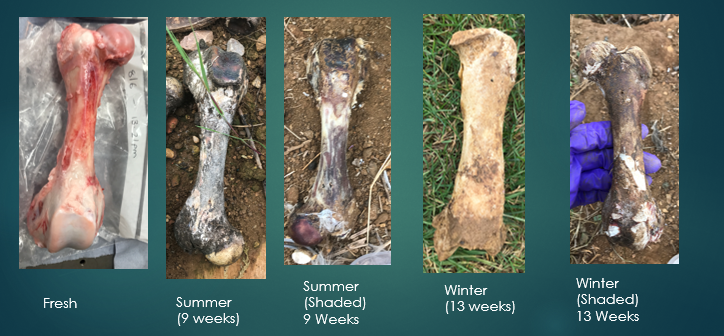 Fig. 1. Photography of colour changes to a femur sample at different observations. 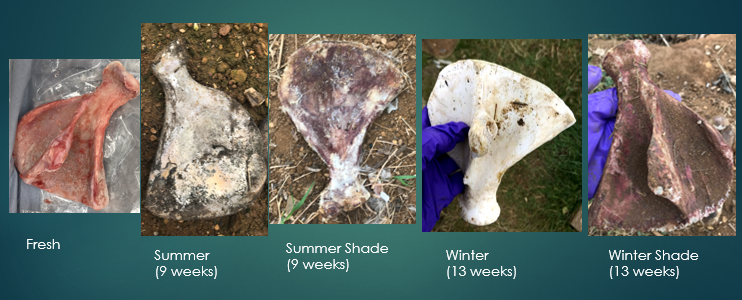 Fig.2. Photography of scapula colour changes to a scapula at different observations.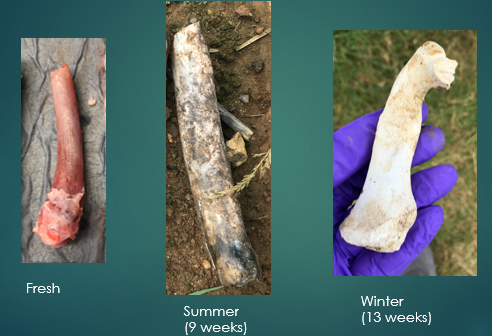 Fig 3. Photography of rib colour changes at different observations.Bleaching had started to occur at the six-week interval when placed on an open field during the summer season (Fig 3). The section of bone with the highest scoring points was the anterior mid-shaft segment of the femur, the anterior side of the neck of the scapula and the distal and proximal ends of the rib samples. At the nine-week interval, all samples were completely bleached for all three bone types. During the summer, the scores for the femur were the highest and had bleached the quickest (Fig 4).Fig 4. Observational Bleaching Scores for each bone type during the summer.Fig 5. Observational Bleaching Scores for each bone type during the season of winter.Fig 6. Observational Bleaching scores for each bone type during the UV desert experiment.During the winter, the process was very similar, however it took longer to reach each stage (Fig 5). The bleaching of the bone had started to begin at the 9th-week interval. It was also noted that this started on the anterior mid-shaft section of the femur, the anterior area of the neck of the scapula and the distal and proximal end of each rib. However, for the femur and ribs (except one sample) the colouring was of the natural cream bone colour whereas the scapula and one rib had fully whitened at week 13 (Table 1). The scapula samples appeared to bleach during the winter which was unexpected and appeared whiter than the other two types. The observational desert samples started to whiten after week 1 at the anterior mid-shaft section of the femur and the distal and proximal ends of the ribs however this did not progress after this initial week.  Table 1. Observational results for the time of bleaching for each bone type. First signs indicates that bleaching had started and more than one area was affected. Unsuccessful refers to bone which had not bleached by the end of the season or by the 8th week in the desert environment experiment.  The UV levels were significantly reduced during the winter when compared with the summer (Table 3). The winter season also experienced a significant amount of rain and snow which contributed to humidity levels. A percentage was calculated to show the prevalence of bleached bones during both seasons (Table 2).Table 2. The percentage of samples that had bleached by the end of the seasonsTable 3. Average UV and ADD during both winter and summer seasons The shaded environment of the open field samples as well as the samples placed in a dark cupboard showed that no bleaching or whitening of the bone occurred in these experimental settings. The femur had started to whiten along the anterior and lateral mid-shaft area and the anterior side of the neck on the scapula but this was very minimal. The shaded and dark cupboard samples became dark red in colour during the first week and did not change colour thereafter. However, they did dry out and reduced in mass. All rib samples that were placed in the shade were scavenged by rodents. There was a significant reduction in the weight of the samples at the end of the experiment. This also appeared to be more prominent in the winter months than the summer (Table 4).Table 4. Mass Reduction percentage figure for each experiment type where observation are the full sized samples and analysis are the fragmented samples.Spectrophotometry was recorded at each interval for all the fragmented samples. As can be seen in Table 5 for the summer months the L value which provides quantification for ‘lightness’ deceased suggesting the bone was getting darker in colouration. The A value increased suggesting a darker red pigmentation. The B value increased showing a yellow pigmentation. The values for the winter samples were also in keeping with the observational findings: the L value increased showing a ‘lightening’ of colouration, the A value reduced showing a decrease in redness and the B value increased showing an increase in yellow colouration. The desert sampled followed the same trend as the winter months with an increase in lightening, decrease in redness and decrease in yellowing. Table 5. Spectrophotometry results before and after sun exposure in each experiment type.(L = lightness 0-100 0, is black and 100 is white, A = Red/Green Value, +80 Red and -80 Green, B = Blue/Yellow Value, +80 Yellow and -80 Blue).2.25 Physicochemical Properties When analysing the FTIR spectra the Crystallinity Index had increased slightly after each experiment, especially in the summer sample.  The mineral to organic ratio was calculated and showed a slight increase in both summer and winter but reduced for the UV desert experiment. The relative amount of carbonate was calculated and this remained the same in the summer and desert experiment whilst it was reduced in the winter samples (Table 6).A paired t-test was performed using SPSS version 20 to explore whether these changes were statistically significant when analytical samples were compared to controlled samples. The CI and carbonate: phosphate were significantly greater for the desert samples, whilst the mineral: organic ratio was greater for the winter samples when compared to the control samples.Table 6. FTIR Results for each experiment type. The control sample having no exposure, Summer and Winter having 12 weeks of exposure and the Desert samples having 8 weeks of exposure. The Pearson’s correlation co-efficient was calculated using the bleaching scores (observational sample data) against both UV and ADD data that was collected (Table.7). This showed a positive correlation. During the winter season the UV levels appeared to be increasing with bleaching which correlated well with the scapula and rib samples. Towards the end of the summer experiment, the UV and ADD started to decrease in preparation for autumn. However, the results still showed a positive correlation, albeit small. Table.7. Pearson’s Correlation Co-efficient of Observational Bleaching Scores against both UV and Accumulated Degree Days for each experiment type. These values were calculated using SPSS 20. Discussion 2.26 Observation AnalysisIt was clear that bone mass reduced the longer the bone was exposed to UV which is commonly associated to the loss of water. This appeared to be more apparent when the bone was placed in a shaded area, as the bone would have been protected from rainfall. The bones that were placed in shade never bleached and remained a dark red/brown colour. This confirmed that without direct UV exposure, bones do not lighten in colour, similarly to buried bones. The bones that were sun-exposed during the summer started bleaching around the shaft of the bone initially by the 6th week and fully bleached by the 9th week. This was the case for all three bones types but whitening was more prominent on the femur and scapula than the rib. Looking at the UV and ADD data, there is a progression of bleaching the longer it is an open area. The percentage of bone that bleached in the summer was higher in the femur than any other bone type (Table 2). In the winter, the percentage of bones that bleached were significantly lower than the percentage bleached in summer. This is consistent with a reduced UV exposure. However, this may be confounded by the level of scavenging that occurred to the femur samples during winter. In the winter, the remaining three types of bone did start to bleach at 9 weeks. When looking at the UV data for this period of time, it was much different than summer records and therefore the process was much slower. The bleaching was different between the seasons. The bleaching that occurred in the summer was rapid and at surface level whereas in the winter the bleaching depth appeared to be greater. The samples that were placed in the shaded area were not affected by bleaching during both seasons as expected. A pattern was observed in the development of bone bleaching. The bleaching of the femora started at the anterior mid-shaft section and then progressed to the lateral and medial shaft, finishing at the epiphysis. On the scapula, bleaching started at the anterior neck and then to the supraspinatus fossa and infraspinatus fossa, before progressing onto the scapular spine and the remainder areas. The rib samples bleached first at the proximal and distal ends after which bleaching progressed to the middle shaft area.The desert experiment did not result to an amount of bleaching that was initially expected. The analysis samples did fully bleach whilst the observational samples did not fully bleach. The samples had only started to whiten at the anterior mid-shaft area and the ends of the ribs. This had the same effect as those samples that were placed in the dark cupboard. There was only a slight difference between UV desert samples and the dark cupboard samples which was that the mid-shaft area was less bleached on those in the dark cupboard. It could be that the UV lighting equipment was not adequate enough to penetrate the bone material to bleach the samples in all areas as the bleaching progression came to a halt after the first week. The bone mass continued to reduce. The controlled desert simulation with no external weathering factors showed no increase in bleaching after the second interval of this experiment and this could have been because of low cost lighting. The UV lighting was not as effective after the three weeks. If the UV lighting was up to standard consistently, the results may have been different. The samples placed in the dark cupboard, that replicated shade, had limitations of non-movement. In an actual desert setting if bones were left in the shade they would still have the heat element involved from UV rays. As they were placed in a dark, cool place, it would have been expected that no bleaching would occur because there were no conditions for this to happen.When analysing L*a*b colour space on the bone fragments at three different points, the areas that were most bleached showed a high L Value but these higher values were masked when an average was calculated. This will be due to the areas of the bones being more bleached than others. These results did not provide a measured value of bleaching as the results did not marry up with the observational findings. What was noticed however is a change in the colouring related to the a and b values. There was no consistent increase in the L value that would give concrete support to the hypothesis.There was a positive correlation between the weather data and the bleaching scores. However, this cannot be interpreted as the only cause for bone bleaching due to the various other taphonomic processes that would have contributed to these results, such as the microenvironment and other weathering factors. [18] [19] [20] [21] [22]. As we know from Pokine and Higgs 2015, bleaching occurs in water conditions and therefore rainfall may have been a significant contribution to this. In addition to this, the colour of bleached bone is subjective and scoring may differ according to the observer and so these results are based solely on the subjective observational bleaching scores that were created and should be evaluated with that in mind. Although UV radiation has been proven to contribute to bone bleaching, the rate at which bleaching occurs depends entirely on the combination of all taphonomic factors involved and further research on sun bleaching within the UK would assist in confirming that. There are other weather environments such as snowfall which may give different results.  This can halt the bleaching process by a short period of time and so when comparing with the recent study in Florida the bleaching rate would differ significantly .What is interesting with this experiment is that two sets of samples were placed in two different areas, only meters apart and when comparing the shaded sample against the open field samples, there are clear differences between the colouring of the bone. It is visibly apparent that bleaching has occurred, which was progressive and noticeable at each stage of the process. This pattern was consistent for both seasons and the only difference between the two seasons was that the winter process was slower than summer which is likely to be due to the decrease in UV radiation. Scavenging was a significant problem during the winter season particularly with the femoral samples. Gnawing indents were visible on all of the samples and it is likely to have had an impact on the surface bone bleaching. It is possible that the bleaching was occurring sooner than recorded but the evidence of this was being destroyed by animal activity. During February, the UK had a significant amount of storms and so sample movement increased between intervals. This would have interrupted bleaching due to re-positioning of the samples. Precipitation was also significant during the winter season which increased the moisture of the soil and samples. This would naturally slow down the bleaching process as the surface of the bone was often damp. 2.27 Chemical AnalysisFTIR showed that there was a statistical significance between the control and experiment samples. The mineral to organic ratio for the winter samples, and the Crystallinity Index for the desert analysis samples were significantly greater than the controls (p < 0.05). There was an increase in the mineral to organic ratio for the winter samples however no change was observed in the crystallinity index. This suggests that there was a reduction in the organic content of the samples but no change to the mineral crystal chemistry . These results suggest the collagen within the bone had started to break down due the weathering conditions.  For the desert samples, the crystallinity index was significantly greater than the controls. This suggest the hydroxyapatite mineral crystals are significantly larger for bleached desert samples. The results would be suggestive of chemical changes occurring when bone is undergoing sun bleaching. As this experiment did not involve other weathering factors, it could suggest the UV exposure as the direct cause for this chemical change. It did not occur in the control or shaded samples where there was no UV exposure. The aim of this research was to provide an insight into bone bleaching within the UK environment during the summer and winter seasons. Using a 0-5 scoring system of bleaching, quantitative data was achieved to determine a minimum PMI. This study showed that bleaching initiated at 6 weeks within the summer and fully bleached at week 9. In contrast in the winter months, bleaching initiated at 9 weeks, and a small percentage of the scapulae and ribs fully bleached at 13 weeks. Therefore, it is evident that the bleaching rates differ significantly depending on the season. L*a*b scores confirmed that colouration changes occurred but failed to provide a supportive pattern of lightening. In addition to this, when bone is covered (shaded) no bleaching occurred. This work is of significant importance within forensic anthropology and is the first experimental study published to consider bone bleaching within the UK. Ethical Approval All applicable institutional guidelines for the care and use of animals were followed.Conflicts of Interest The authors whose names are listed certify that they have NO affiliations with or involvement in any organization or entity with any financial interest (such as honoraria; educational grants; participation in speakers’ bureaus; membership, employment, consultancies, stock ownership, or other equity interest; and expert testimony or patent-licensing arrangements), or non-financial interest (such as personal or professional relationships, affiliations, knowledge or beliefs) in the subject matter or materials discussed in this manuscript.Observational ResultsObservational ResultsFemurScapulaRibShaded SummerFirst Signs6 weeks6 weeks6 weeks9 weeksSummerAdvanced Bleaching9 weeks9 weeks9 weeksUnsuccessfulWinterFirst Signs9 weeks9 weeks9 weeksUnsuccessfulWinterAdvanced BleachingUnsuccessful13 weeksUnsuccessfulUnsuccessfulDesertFirst Signs1 weekN/A1 weekUnsuccessfulDesertAdvanced BleachingUnsuccessfulN/AUnsuccessfulUnsuccessfulNumber of Observational Samples placed Number of Observational Samples placed Bleached Bleached  (%)Bleached  (%)Summer Winter SummerWinterSummerWinterFemur 6660100%0%Scapula564380%50%Rib563160%17%UVADD (℃)Summer5.1116.54Winter 1.004.87Sample TypeSample Type Mass Reduction (%)SummerObservational 27%Analysis24%DesertObservational48%Analysis18%WinterObservational52%Analysis48%SpectrophotometryBefore AfterSummerL                                                   72.38 ± 1.666.25 ± 0.5A0.10 ± 0.21.31 ± 0.1B10.12 ± 1.213.80 ± 0.8DesertL 59.83 ± 0.971.06 ± 0.7A7.53 ± 0.23.15 ± 0.7B21.20 ± 0.316.78 ± 0.7WinterL62.09 ± 0.564.49 ± 0.3A9.66 ± 0.42.73 ± 0.4B10.61 ± 0.419.31 ± 0.4FTIRCrystallinity Index P ValueMineral: Organic RatioP ValueP ValueCarbonate: PhosphateP ValueControl2.46 ± 0.008-2.35 ± 0.04          -2.35 ± 0.04          -0.04 ± 0.0004-Summer2.53 ± 0.0040.152.76 ± 0.05          0.732.76 ± 0.05          0.730.04 ± 0.00090.65Desert 2.48 ± 0.0020.002.34 ± 0.3            0.282.34 ± 0.3            0.280.04 ± 0.00080.05Winter2.47 ± 0.0050.762.79 ± 0.0003     0.002.79 ± 0.0003     0.000.03 ± 0.000090.53Pearson’s Correlation (r)SummerWinterFemurRibScapulaFemurRibScapulaUV0.570.550.480.080.920.88ADD0.450.440.550.130.260.27